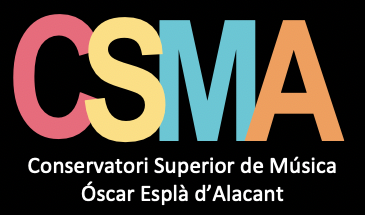 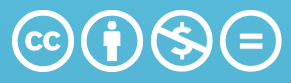 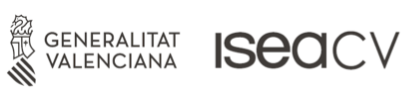 RESUMParaules clauABSTRACTKeywords:AGRAÏMENTSÍNDEX D’ABREVIATURES I SIGLESÍNDEXINTRODUCCIÓObjecte d’estudi i justificacióEstat de la qüestióObjectiusMetodologia i estructuraDificultats i facilitats TÍTOL CAPÍTOL 2Apartat 2.1Apartat 2.1.1Apartat 2.2Apartat 2.2.1TÍTOL CAPÍTOL 3Apartat 3.1Apartat 3.1.1Apartat 3.2Apartat 3.2.1CONCLUSIONSBIBLIOGRAFIAFONOGRAFIAFILMOGRAFIAWEBGRAFIAÍNDEX DE TAULES I IL·LUSTRACIONSAPÈNDIX DOCUMENTAL